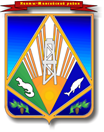 ПРОЕКТМУНИЦИПАЛЬНОЕ ОБРАЗОВАНИЕХАНТЫ-МАНСИЙСКИЙ РАЙОНХанты-Мансийский автономный округ – ЮграАДМИНИСТРАЦИЯ ХАНТЫ-МАНСИЙСКОГО РАЙОНАП О С Т А Н О В Л Е Н И Еот  __.__.2022                            		                                                    № г. Ханты-Мансийск«Об отмене постановления администрацииХанты-Мансийского района от 12.11.2018№ 324 «О муниципальной программе Ханты-Мансийского района «Развитие малого и среднего предпринимательства на территории Ханты-Мансийского района на 2019-2023 годы»В целях приведения муниципальных нормативных правовых актов Ханты-Мансийского района в соответствие с действующим законодательством и Уставом Ханты-Мансийского района:Признать утратившими силу с 1 января 2022 года постановления администрации Ханты-Мансийского района:от 12.11.2018 № 324 «О муниципальной программе «Развитие малого и среднего предпринимательства на территории Ханты-Мансийского района на 2019-2023 годы»;от 07.03.2019 № 70 «О внесении изменений в постановление администрации Ханты-Мансийского района от 12.11.2018 № 324 «Развитие малого и среднего предпринимательства на территории Ханты-Мансийского района на 2019-2023 годы»;от 11.06.2019 № 159 «О внесении изменений в постановление администрации Ханты-Мансийского района от 12.11.2018 № 324 «Развитие малого и среднего предпринимательства на территории Ханты-Мансийского района на 2019-2023 годы»;от 30.10.2019 № 268 «О внесении изменений в постановление администрации Ханты-Мансийского района от 12.11.2018 № 324 «Развитие малого и среднего предпринимательства на территории Ханты-Мансийского района на 2019-2023 годы»;от 01.11.2019 № 283 «О внесении изменений в постановление администрации Ханты-Мансийского района от 12.11.2018 № 324 «Развитие малого и среднего предпринимательства на территории Ханты-Мансийского района на 2019-2023 годы»;от 21.02.2020 № 47 «О внесении изменений в постановление администрации Ханты-Мансийского района от 12.11.2018 № 324 «Развитие малого и среднего предпринимательства на территории Ханты-Мансийского района на 2019-2023 годы»;от 03.07.2020 № 164 «О внесении изменений в постановление администрации Ханты-Мансийского района от 12.11.2018 № 324 «Развитие малого и среднего предпринимательства на территории Ханты-Мансийского района на 2019-2023 годы»;от 02.09.2020 № 247 «О внесении изменений в постановление администрации Ханты-Мансийского района от 12.11.2018 № 324 «Развитие малого и среднего предпринимательства на территории Ханты-Мансийского района на 2019-2023 годы»;от 11.12.2020 № 335 «О внесении изменений в постановление администрации Ханты-Мансийского района от 12.11.2018 № 324 «Развитие малого и среднего предпринимательства на территории Ханты-Мансийского района на 2019-2023 годы»;от 25.01.2021 № 24 «О внесении изменений в постановление администрации Ханты-Мансийского района от 12.11.2018 № 324 «Развитие малого и среднего предпринимательства на территории Ханты-Мансийского района на 2019-2023 годы»;от 20.08.2021 № 203 «О внесении изменений в постановление администрации Ханты-Мансийского района от 12.11.2018 № 324 «Развитие малого и среднего предпринимательства на территории Ханты-Мансийского района на 2019-2023 годы».Опубликовать (обнародовать) настоящее постановление в газете «Наш район» в официальном сетевом издании «Наш район Ханты-Мансийский», разместить на официальном сайте администрации Ханты-Мансийского района. Контроль за выполнением постановления возложить на заместителя главы района, курирующего деятельность комитета экономической политики.Глава Ханты-Мансийского района                                              К.Р.Минулин